ЧЕРКАСЬКА МІСЬКА РАДА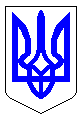 ЧЕРКАСЬКА МІСЬКА РАДАВИКОНАВЧИЙ КОМІТЕТРІШЕННЯВід 24.04.2018 № 322Про дозвіл на видачу ордерівфізичним та юридичним особамна видалення аварійних, фаутнихта сухостійних деревВідповідно до п. 7 статті 30 Закону України «Про місцеве самоврядування в Україні», статті 28 Закону України «Про благоустрій населених пунктів», п.п. 2 п. 2 Порядку видалення дерев, кущів, газонів і квітників у населених пунктах, затвердженого постановою Кабінету Міністрів України від 01.08.2006 № 1045, згідно з Правилами утримання зелених насаджень у населених пунктах України, затверджених наказом Міністерства будівництва, архітектури та житлово-комунального господарства України від 10.04.2006 № 105, враховуючи пропозиції комісії для обстеження зелених насаджень, виконавчий комітет Черкаської міської радиВИРІШИВ:Доручити голові комісії для обстеження зелених насаджень 
Гусаченку В.В. видати ордери фізичним та юридичним особам на видалення аварійних, фаутних та сухостійних дерев на території міста відповідно до актів: від 15.03-20.03.2018 № 14, від 28.03.2018 № 15.Фізичним та юридичним особам роботи із видалення дерев замовляти у спеціалізованих підприємствах міста, які укомплектовані спеціальною технікою та механізмами, кваліфікованими спеціалістами, відповідно до пункту 5.8 Правил утримання зелених насаджень у населених пунктах України та укласти договір на проведення утилізації відходів деревини.Контроль за виконанням рішення покласти на заступника міського голови з питань діяльності виконавчих органів ради Волошина І. В. Міський голова								   А.В. Бондаренко   А К Т  № 14обстеження зелених насаджень, що підлягають видаленнюм. Черкаси									     15.03-20.03.2018 р.Комісія, призначена рішенням виконавчого комітету Черкаської міської ради від 02.06.2009 № 664 зі змінами, в складі:Обстеження зелених насаджень пов'язано з видаленням зелених насаджень у зв`язку з аварійним та сухостійним станомЗелені насадження, що підлягають видаленнюРазом підлягає знесенню 69 дерев, _-_ кущів.Всього видаляється:Дерев __69___одиницьКущів___-____одиницьГазонів_________-________ гаКвітників______-_________м2Видалення зелених насаджень проводиться без сплати відновлювальної вартості відповідно до п. 6 Порядку видалення дерев, кущів, газонів та квітників, затвердженого Постановою КМУ від 01.08.2006 р. № 1045.3. Зелені насадження, що залишаються на місці в межахвідведеної під забудову ділянкиРазом залишається на місці:Дерев __________________шт.Кущів__________________шт.Газонів_________________ гаКвітників_______________м2Скорочення:НПУ – дерева, пошкоджені через несприятливі погодні умови;НУ – дерева всохли чи набули аварійності в результаті неналежного утримання;ДБН – дерева ростуть з порушенням ДБН, загрожують інженерним мережам;ПСПР – дерева пошкоджені до ступеня припинення (неприпинення) росту;ВМ – дерева, що досягли вікової межі;Ф – фаутні дерева, з дуплами, уражені хворобами та шкідниками;АН – аварійно-нахилені дерева, можливе падіння чи обламування гілля.ВИСНОВОК КОМІСІЇ:	Департаменту житлово-комунального комплексу підготувати проект рішення МВК «Про видалення дерев», на підставі якого видати ордер. Примітка: роботи по видаленню зелених насаджень виконуються спеціалізованим підприємством тільки на підставі ордера, виданого департаментом житлово-комунального комплексу.   А К Т  № 15обстеження зелених насаджень, що підлягають видаленнюм. Черкаси									               28.03.2018 р.Комісія, призначена рішенням виконавчого комітету Черкаської міської ради від 02.06.2009 № 664 зі змінами, в складі:Обстеження зелених насаджень пов'язано з видаленням зелених насаджень у зв`язку з аварійним та сухостійним станомЗелені насадження, що підлягають видаленнюРазом підлягає знесенню 35 дерев, _-_ кущів.Всього видаляється:Дерев __35___одиницьКущів___-____одиницьГазонів_________-________ гаКвітників______-_________м2Видалення зелених насаджень проводиться без сплати відновлювальної вартості відповідно до п. 6 Порядку видалення дерев, кущів, газонів та квітників, затвердженого Постановою КМУ від 01.08.2006 р. № 1045.3. Зелені насадження, що залишаються на місці в межахвідведеної під забудову ділянкиРазом залишається на місці:Дерев __________________шт.Кущів__________________шт.Газонів_________________ гаКвітників_______________м2Скорочення:НПУ – дерева, пошкоджені через несприятливі погодні умови;НУ – дерева всохли чи набули аварійності в результаті неналежного утримання;ДБН – дерева ростуть з порушенням ДБН, загрожують інженерним мережам;ПСПР – дерева пошкоджені до ступеня припинення (неприпинення) росту;ВМ – дерева, що досягли вікової межі;Ф – фаутні дерева, з дуплами, уражені хворобами та шкідниками;АН – аварійно-нахилені дерева, можливе падіння чи обламування гілля.ВИСНОВОК КОМІСІЇ:	Департаменту житлово-комунального комплексу підготувати проект рішення МВК «Про видалення дерев», на підставі якого видати ордер. Примітка: роботи по видаленню зелених насаджень виконуються спеціалізованим підприємством тільки на підставі ордера, виданого департаментом житлово-комунального комплексу.               (підпис та ПІБ представника Держекоінспекції у Черкаській області)Голова комісії:Гусаченко В.В.- начальник відділу екології департаменту житлово-комунального комплексу Черкаської міської ради, голова комісіїЧлени комісії:Бакум О.М.- заступник начальника відділу екології департаменту житлово-комунального комплексу Черкаської міської ради, заступник голови комісіїПредставник заявника:Пшенічнікова А.Б.- в.п. головного спеціаліста відділу екології департаменту житлово-комунального комплексу Черкаської міської ради, секретар комісії Регурецький Р.М.- головний спеціаліст управління інспектування Черкаської міської радиМалашова О.В.- головний спеціаліст відділу містобудівного кадастру та ГІС управління планування та архітектури департаменту архітектури та містобудування Черкаської міської радиДишлюк  С.А.- начальник відділу екологічного контролю природно-заповідного фонду рослинного та тваринного світу Державної екологічної інспекції у Черкаській області№з/падресавид зелених насадженьВисота (м)вік (рік)діаметр стовбуракількістьЯкісний стан зелених насаджень , причини аварійностіпідлягають знесеннюпідлягають пересаджуванню12345678910вул. Нарбутівська, 204 ДНЗ 62береза1240401сухост., НПУвидаленнявул. Нарбутівська, 204 ДНЗ 62береза1240441авар., Фвидаленнявул. Нарбутівська, 206 ЗОШ № 25верба1045681авар., ВМвидаленнявул. Нарбутівська, 206 ЗОШ № 25верба1045642авар., ВМвидаленнявул. Нарбутівська, 206 ЗОШ № 25тополя1545841авар.,НПУ, ВМвидаленнярозчах.вул. Нарбутівська, 206 ЗОШ № 25верба1045941авар., Ф, АНвидаленнявул. Нарбутівська, 206 ЗОШ № 25клен1235401авар., Ф, ДБНвидаленнявул. Нарбутівська, 206 ЗОШ № 25тополя15501401авар., ВМвидаленняпух.вул. Нарбутівська, 206 ЗОШ № 25тополя1545641авар., ВМвидаленнявул. Нарбутівська, 206 ЗОШ № 25тополя1545561авар., ВМвидаленнявул. Нарбутівська, 206 ЗОШ № 25тополя1245481авар.видаленнявул. Нарбутівська, 206 ЗОШ № 25тополя1245521авар.видаленнявул. Нарбутівська, 206 ЗОШ № 25вишня510121авар., АНвидаленнявул. Нарбутівська, 206 ЗОШ № 25вишня720201ава., АНвидаленнявул. Нарбутівська, 206 ЗОШ № 25тополя1545521авар., Фвидаленнявул. Нарбутівська, 206 ЗОШ № 25тополя1545841авар., ВМвидаленнячаст.злам. вул. Нарбутівська, 206 прилегла до ЗОШ № 25верба1045401авар., АНвидаленнярозчах.вул. Нарбутівська, 206 прилегла до ЗОШ № 25тополя1545481авар.видаленнядитячий майданчик біля буд. № 24 по вул. Подолінськоготополя15501361авар., ВМвидаленняпросп. Хіміків, 76 ТЕЦсумах31881авар., НПУвидаленозлам.просп. Хіміків, 76 ТЕЦгруша648345авар.видаленопросп. Хіміків, 76 ТЕЦяблуня748376авар.видаленопросп. Хіміків, 76 ТЕЦяблуня748407авар.видаленовул. Волкова, 22 КЗ «ЧОЦ МСЕ ЧОР»шовковиця8581авар.видаленовул. Волкова, 22 КЗ «ЧОЦ МСЕ ЧОР»горобина408241авар.видаленовул. Волкова, 22 КЗ «ЧОЦ МСЕ ЧОР»береза4514441авар.видаленовул. Волкова, 22 КЗ «ЧОЦ МСЕ ЧОР»груша4510441авар.видаленовул. Волкова, 22 КЗ «ЧОЦ МСЕ ЧОР»береза4518681авар., НПУвидаленовул. Волкова, 22 КЗ «ЧОЦ МСЕ ЧОР»вишня254241авар.видаленовул. Волкова, 22 КЗ «ЧОЦ МСЕ ЧОР»черемха356241авар., АНвидаленовул. Волкова, 22 КЗ «ЧОЦ МСЕ ЧОР»горобина407241авар., Фвидаленовул. Волкова, 22 КЗ «ЧОЦ МСЕ ЧОР»береза4514481авар.видаленовул. Волкова, 22 КЗ «ЧОЦ МСЕ ЧОР»абрикоса459361авар., Фвидаленовул. Волкова, 22 КЗ «ЧОЦ МСЕ ЧОР»абрикоса104121авар., АНвидаленовул. Волкова, 22 КЗ «ЧОЦ МСЕ ЧОР»горобина407281сухост.видаленовул. Волкова, 22 КЗ «ЧОЦ МСЕ ЧОР»каштан5014601авар.видаленовул. Волкова, 22 КЗ «ЧОЦ МСЕ ЧОР»горобина405241авар.видаленовул. Волкова, 22 КЗ «ЧОЦ МСЕ ЧОР»яблуня457361сухост.видаленовул. Волкова, 22 КЗ «ЧОЦ МСЕ ЧОР»яблуня455281сухост.видаленовул. Волкова, 22 КЗ «ЧОЦ МСЕ ЧОР»яблуня456401авар., Фвидаленовул. Волкова, 22 КЗ «ЧОЦ МСЕ ЧОР»яблуня457601авар., Фвидаленовул. Волкова, 22 КЗ «ЧОЦ МСЕ ЧОР»яблуня455281авар.видаленовул. Волкова, 22 КЗ «ЧОЦ МСЕ ЧОР»яблуня458441авар.видаленовул. Волкова, 22 КЗ «ЧОЦ МСЕ ЧОР»абрикоса209241авар.видаленовул. Волкова, 22 КЗ «ЧОЦ МСЕ ЧОР»абрикоса305321авар.видаленовул. Волкова, 22 КЗ «ЧОЦ МСЕ ЧОР»яблуня457401авар.видаленовул. Волкова, 22 КЗ «ЧОЦ МСЕ ЧОР»вишня155121авар., Фвидаленовул. Волкова, 22 КЗ «ЧОЦ МСЕ ЧОР»груша457561авар.видаленовул. Волкова, 22 КЗ «ЧОЦ МСЕ ЧОР»вишня206161авар.видаленовул. Волкова, 22 КЗ «ЧОЦ МСЕ ЧОР»вишня205161авар.видаленовул. Волкова, 22 КЗ «ЧОЦ МСЕ ЧОР»береза4010241авар., суховер.видаленовул. Волкова, 22 КЗ «ЧОЦ МСЕ ЧОР»клен3518561авар., Фвидаленовул. Волкова, 22 КЗ «ЧОЦ МСЕ ЧОР»береза4518361авар., ФвидаленоВСЬОГО:ВСЬОГО:ВСЬОГО:ВСЬОГО:ВСЬОГО:69696969№з/пвид зелених насадженьВисота мвік (рік)діаметр стовбура на висоті 1,3 метра від землікількістьякісний стан зелених насаджень (хороший, задовільний, незадовільний)1234567Голова комісії:______________Гусаченко В.В.Члени комісії:______________Бакум О.М.______________Пшенічнікова А.Б.______________Регурецький Р.М.______________Малашова О.В.______________Дишлюк  С.А.Голова комісії:Гусаченко В.В.- начальник відділу екології департаменту житлово-комунального комплексу Черкаської міської ради, голова комісіїЧлени комісії:Бакум О.М.- заступник начальника відділу екології департаменту житлово-комунального комплексу Черкаської міської ради, заступник голови комісіїПредставник заявника:Пшенічнікова А.Б.- в.п. головного спеціаліста відділу екології департаменту житлово-комунального комплексу Черкаської міської ради, секретар комісії Регурецький Р.М.- головний спеціаліст управління інспектування Черкаської міської радиМалашова О.В.- головний спеціаліст відділу містобудівного кадастру та ГІС управління планування та архітектури департаменту архітектури та містобудування Черкаської міської ради- представник Державної екологічної інспекції у Черкаській області№з/падресавид зелених насадженьВисота (м)вік (рік)діаметр стовбуракількістьЯкісний стан зелених насаджень , причини аварійностіпідлягають знесеннюпідлягають пересаджуванню12345678910вул. О. Дашкевича, 46акація1245561авар., Фвидаленнявул. О. Дашкевича, 42-44акація1245761сухост., НПУвидаленнявул. О. Дашкевича, 42-44акація1245801сухост.. НПУвидаленнявул. О. Дашкевича, 42-44акація1235441авар., Фвидаленнявул. О. Дашкевича, 42-44ясен8451001сухост., НУвидаленнявул. Гуржіївська, 19акація1245761авар., Фвидаленнявул. Гуржіївська, 19липа1035401авар., Фвидаленнявул. Гуржіївська, 19клен745761авар., Ф, НПУвидаленнязлам.вул. Гуржіївська, 19абрикоса730321авар., Ф, АНвидаленнявул. Гуржіївська, 19акація1245721авар., Фвидаленнявул. Надпільна, 291 ЗОШ № 11акація1245681авар., Фвидаленнявул. Надпільна, 291 ЗОШ № 11яблуня535241авар., Фвидаленнявул. Надпільна, 291 ЗОШ № 11яблуня535321авар., Фвидаленнявул. Надпільна, 291 ЗОШ № 11берест1140521авар., Фвидаленнявул. Надпільна, 301ДНЗ № 5груша840561авар., Фвидаленнявул. Надпільна, 301ДНЗ № 5слива42524, 201авар., Фвидаленнявул. Надпільна, 301ДНЗ № 5абрикоса645721авар., ВМвидаленнявул. Надпільна, 301ДНЗ № 5яблуня530321авар., Фвидаленнявул. Надпільна, 301ДНЗ № 5яблуня53032,28,281авар., Фвидаленнявул. Надпільна, 301ДНЗ № 5груша740361авар., Фвидаленнявул. Добровольського, 7ДНЗ № 13груша1040481авар., Фвидаленнявул. Добровольського, 7ДНЗ № 13береза1240601авар., суховер.видаленнявул. Добровольського, 7ДНЗ № 13яблуня540441авар., Фвидаленнявул. Добровольського, 7ДНЗ № 13береза1240601авар., Фвидаленнявул. Добровольського, 7ДНЗ № 13береза1240641авар., Фвидаленнявул. Вернигори, 16тополя1240801авар., Ф, суховер.видаленнявул. Вернигори, 16абрикоса620241авар., Фвидаленнявул. Вернигори, 16каштан1240441авар., Фвидаленнявул. Вернигори, 16шовковиця730401авар.,Фвидаленнявул. Вернигори, 16акація61516, 161сухост., НУвидаленнявул. Вернигори, 16акація41082сухост., НУвидаленнявул. О. Дашкевича, 41береза1030281авар., суховер.видаленнявул. О. Дашкевича, 41береза1030361авар., суховер.видаленнявул. Волкова – вул. Припортова, 33береза1035361сухост., НПУвидаленняВСЬОГО:ВСЬОГО:ВСЬОГО:ВСЬОГО:ВСЬОГО:35353535№з/пвид зелених насадженьВисота мвік (рік)діаметр стовбура на висоті 1,3 метра від землікількістьякісний стан зелених насаджень (хороший, задовільний, незадовільний)1234567Голова комісії:______________Гусаченко В.В.Члени комісії:______________Бакум О.М.______________Пшенічнікова А.Б.______________Регурецький Р.М.______________Малашова О.В._____________________________________